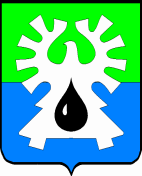 МУНИЦИПАЛЬНОЕ ОБРАЗОВАНИЕ ГОРОД УРАЙ			  Ханты-Мансийский автономный округ-ЮграАдминистрация ГОРОДА УРАЙУПРАВЛЕНИЕ ПО ИНФОРМАЦИОННЫМ ТЕХНОЛОГИЯМ И СВЯЗИ628285, микрорайон 2, дом 60,  г.Урай,	тел. 22-3-11 Ханты-Мансийский автономный округ - Югра,	факс: (34676) 22-3-11Тюменская область 	E-mail:asu_adm@uray.ru От 31.01.2018 № 2018-1923Начальнику управления экономики, анализа и прогнозирования администрации города Урай Л.В. УлановойПояснительная записка о реализации муниципальной программы«Информационное общество – Урай» на 2016-2018 годыЗапланированный объем финансирования программных мероприятий на 2017 год по состоянию на 31.12.2017 в редакции постановлений администрации города Урай (изменения) от 29.03.2017 №739, от 21.08.2017 №2408, от 24.10.2017 №3050 составил 18495,5  тыс. рублей.По программе выполнены (оказаны) следующие работы и услуги:- пункт 1.1: заключен договор на оказание услуг по сопровождению и развитию официального сайта администрации города Урай на сумму 170 тыс. рублей. Проведены работы по доработке сайта. Разработаны разделы сайта: "Бюджет для граждан", "Бережливометр", «Инвестиционная деятельность», «Проектная деятельность».- пункт 1.2: заключен договор на сопровождение карты безопасного детства на сумму 99,8 тыс. рублей.- пункт 2: заключен договор на оказание услуг по сопровождению системы электронного делопроизводства «Кодекс: Документооборот» на сумму 125,1 тыс. рублей. Оказаны услуги по тех. сопровождению и обновлению до новой версии СЭДД "Кодекс-Документооборот". - пункт 3: принято участие в международном IT-форуме с участием стран ШОС и БРИКС. Затрачено 86,5 тыс. рублей.- пункт 4.1: за 2017 год в эфире ТРК «Спектр» 617 сюжетов о деятельности органов местного самоуправления, публикаций в газете «Знамя» - 518. На эти цели затрачено 1400 тыс. рублей.- пункт 4.2: за 2017 год выпущено 149 выпусков газеты «Знамя». На муниципальное задание муниципального бюджетного учреждения газета «Знамя» затрачено 13635,3 тыс. рублей.- пункт 5: проведены работы по созданию и аттестации защищенных объектов информатизации Администрации города Урай и подведомственных учреждений на сумму 2679,1 тыс. рублей.- пункт 6: Проведены работы по развитию локально-вычислительной сети на сумму 299,7 тыс. рублей.Целевые показатели:Доля межведомственных запросов, направляемых в администрацию города Урай, муниципальные учреждения в электронном виде, в общем количестве межведомственных запросов – в 2017 году межведомственных запросов в электронном виде было 4558. Всего было 5901 запрос. Электронные запросы составляют 77% от общего числа.Уровень удовлетворенности граждан организацией доступа к информации о деятельности органов местного самоуправления, размещаемой в сети Интернет – был проведен социологический опрос в социальных сетях, в результате которого уровень удовлетворенности граждан организацией доступа к информации о деятельности органов местного самоуправления, размещаемой в сети Интернет составил 37%, что выше запланированных на 2%.Доля рабочих мест в администрации города Урай, органах администрации города Урай, осуществляющих обмен электронными образами документов с использованием единой системы электронного документооборота – в администрации города Урай электронный документооборот установлен на всех рабочих местах. В 2017 году электронными образами обменивались все органы администрации города Урай, что в общем числе документов составляет 100%. Показатель на 2017 год был запланирован 70%.Доля органов местного самоуправления города Урай, использующих территориальную информационную систему Югры для предоставления информации – ТИС Югры установлена во всех органах администрации города Урай. В 2017 году системой пользовались 10 органов администрации и 3 муниципальных учреждения. Системой пользовались более 47%.Количество рабочих мест обработки персональных данных в МИСПДн и ИСПДн органов администрации города Урай на 01.01.18 – 73. Из них средства защиты информации, в соответствии с требованиями, установлены на 66 рабочих местах. Степень соответствия информационных систем требованиям информационной безопасности составляет 90%. Показатель на 2017 год был запланирован 90%.Увеличение количества информационных материалов о деятельности органов местного самоуправления в теле- и радио эфире ТРК «Спектр» - в 2017 году было выпущено 617 сюжетов, что выше запланированного показателя на 507 сюжетов.Количество публикаций о деятельности органов местного самоуправления и социально-экономических преобразованиях в муниципальном образовании на страницах газеты «Знамя» - в 2017 году было сделано 518 публикаций, что на 313 больше запланированных.Доля населения, получившего информацию о деятельности органов местного самоуправления и социально-экономических преобразованиях в муниципальном образовании через печатные СМИ, процентов от числа опрошенных респондентов, ответивших «информацию о деятельности органов местного самоуправления получаю через газету «Знамя» -  был проведен социологический опрос в социальных сетях, в результате которого доля населения, получившего информацию о деятельности органов местного самоуправления и социально-экономических преобразованиях в муниципальном образовании через газету «Знамя» составила 40%.Доверие к печатному источнику информации о деятельности органов местного самоуправления, процентов от числа опрошенных респондентов, ответивших «доверяю» и «скорее доверяю» - был проведен социологический опрос в социальных сетях. Доверие к печатному изданию составило 53% из 52% запланированных.Исполняющий обязанностиначальника управления                                                                                  С.А. ОсиповаОТЧЕТо достижении целевых показателей муниципальной программы за 2017 годОтветственный исполнитель (соисполнитель) муниципальной программы:«__»_________20__г.  подпись____________Исполнитель:____________________Тел.:№Наименование целевого показателя муниципальной программыЕд. изм.Значение целевого показателя муниципальной программыЗначение целевого показателя муниципальной программыЗначение целевого показателя муниципальной программыДинамика выполнения целевого показателя (факт/план*100),%Обоснование отклонений значений показателя (индикатора) на конец отчетного года (при наличии)№Наименование целевого показателя муниципальной программыЕд. изм.год, предшествующий отчетному годуотчетный год(план)отчетный год (факт)Динамика выполнения целевого показателя (факт/план*100),%Обоснование отклонений значений показателя (индикатора) на конец отчетного года (при наличии)1234567=6/5*1008Цель муниципальной программы. Повышение качества жизни населения города Урай, развитие экономической, социально-политической, культурной и духовной сфер жизни общества и совершенствование системы государственного и муниципального управления на основе использования информационно-коммуникационных технологийЦель муниципальной программы. Повышение качества жизни населения города Урай, развитие экономической, социально-политической, культурной и духовной сфер жизни общества и совершенствование системы государственного и муниципального управления на основе использования информационно-коммуникационных технологийЦель муниципальной программы. Повышение качества жизни населения города Урай, развитие экономической, социально-политической, культурной и духовной сфер жизни общества и совершенствование системы государственного и муниципального управления на основе использования информационно-коммуникационных технологийЦель муниципальной программы. Повышение качества жизни населения города Урай, развитие экономической, социально-политической, культурной и духовной сфер жизни общества и совершенствование системы государственного и муниципального управления на основе использования информационно-коммуникационных технологийЦель муниципальной программы. Повышение качества жизни населения города Урай, развитие экономической, социально-политической, культурной и духовной сфер жизни общества и совершенствование системы государственного и муниципального управления на основе использования информационно-коммуникационных технологийЦель муниципальной программы. Повышение качества жизни населения города Урай, развитие экономической, социально-политической, культурной и духовной сфер жизни общества и совершенствование системы государственного и муниципального управления на основе использования информационно-коммуникационных технологийЦель муниципальной программы. Повышение качества жизни населения города Урай, развитие экономической, социально-политической, культурной и духовной сфер жизни общества и совершенствование системы государственного и муниципального управления на основе использования информационно-коммуникационных технологийЗадачи муниципальной программы. 1. Обеспечение открытости информации о деятельности органов местного самоуправления и доступности государственных и муниципальных информационных ресурсов для граждан, создание сервисов для обеспечения общественного обсуждения и контроля деятельности органов местного самоуправления. Мероприятие: развитие и сопровождение функциональных возможностей официального сайта, развитие и сопровождение функциональных возможностей портала "Карта безопасного детства", информирование населения через средства массовой информации. 2. Совершенствование системы программного и технического обеспечения по предоставлению государственных и муниципальных услуг в электронном виде. Мероприятие: развитие и сопровождение функциональных возможностей портала "Социальный навигатор". 3. Создание и развитие информационных систем, обеспечивающих эффективную реализацию полномочий органов местного самоуправления, создание электронного правительства на территории муниципального образования город Урай. Мероприятие: поддержка, модернизация и развитие инф-ных систем в рамках реализации мероп-ий по формированию электронного правительства на территории МО город Урай (тех. сопровожд-е СЭДД "Кодекс-Документооборот).  4. Обеспечение функционирования и развития инфраструктуры принятия управленческих решений органов местного самоуправления. Мероприятия: развитие локальной вычислительной сети администрации города Урай, содействие развитию локальных вычислительных сетей органов местного самоуправления города Урай, внедрение телекоммуникационных сервисов, развитие и обеспечение эксплуатации Корпоративной вычислительной сети администрации города Урай. 5. Обеспечение необходимого уровня защиты информации в информационных системах органов местного самоуправления. Мероприятие: Обеспечение информационной безопасности в администрации, органах администрации, муниципальных казенных и бюджетных учреждениях города УрайЗадачи муниципальной программы. 1. Обеспечение открытости информации о деятельности органов местного самоуправления и доступности государственных и муниципальных информационных ресурсов для граждан, создание сервисов для обеспечения общественного обсуждения и контроля деятельности органов местного самоуправления. Мероприятие: развитие и сопровождение функциональных возможностей официального сайта, развитие и сопровождение функциональных возможностей портала "Карта безопасного детства", информирование населения через средства массовой информации. 2. Совершенствование системы программного и технического обеспечения по предоставлению государственных и муниципальных услуг в электронном виде. Мероприятие: развитие и сопровождение функциональных возможностей портала "Социальный навигатор". 3. Создание и развитие информационных систем, обеспечивающих эффективную реализацию полномочий органов местного самоуправления, создание электронного правительства на территории муниципального образования город Урай. Мероприятие: поддержка, модернизация и развитие инф-ных систем в рамках реализации мероп-ий по формированию электронного правительства на территории МО город Урай (тех. сопровожд-е СЭДД "Кодекс-Документооборот).  4. Обеспечение функционирования и развития инфраструктуры принятия управленческих решений органов местного самоуправления. Мероприятия: развитие локальной вычислительной сети администрации города Урай, содействие развитию локальных вычислительных сетей органов местного самоуправления города Урай, внедрение телекоммуникационных сервисов, развитие и обеспечение эксплуатации Корпоративной вычислительной сети администрации города Урай. 5. Обеспечение необходимого уровня защиты информации в информационных системах органов местного самоуправления. Мероприятие: Обеспечение информационной безопасности в администрации, органах администрации, муниципальных казенных и бюджетных учреждениях города УрайЗадачи муниципальной программы. 1. Обеспечение открытости информации о деятельности органов местного самоуправления и доступности государственных и муниципальных информационных ресурсов для граждан, создание сервисов для обеспечения общественного обсуждения и контроля деятельности органов местного самоуправления. Мероприятие: развитие и сопровождение функциональных возможностей официального сайта, развитие и сопровождение функциональных возможностей портала "Карта безопасного детства", информирование населения через средства массовой информации. 2. Совершенствование системы программного и технического обеспечения по предоставлению государственных и муниципальных услуг в электронном виде. Мероприятие: развитие и сопровождение функциональных возможностей портала "Социальный навигатор". 3. Создание и развитие информационных систем, обеспечивающих эффективную реализацию полномочий органов местного самоуправления, создание электронного правительства на территории муниципального образования город Урай. Мероприятие: поддержка, модернизация и развитие инф-ных систем в рамках реализации мероп-ий по формированию электронного правительства на территории МО город Урай (тех. сопровожд-е СЭДД "Кодекс-Документооборот).  4. Обеспечение функционирования и развития инфраструктуры принятия управленческих решений органов местного самоуправления. Мероприятия: развитие локальной вычислительной сети администрации города Урай, содействие развитию локальных вычислительных сетей органов местного самоуправления города Урай, внедрение телекоммуникационных сервисов, развитие и обеспечение эксплуатации Корпоративной вычислительной сети администрации города Урай. 5. Обеспечение необходимого уровня защиты информации в информационных системах органов местного самоуправления. Мероприятие: Обеспечение информационной безопасности в администрации, органах администрации, муниципальных казенных и бюджетных учреждениях города УрайЗадачи муниципальной программы. 1. Обеспечение открытости информации о деятельности органов местного самоуправления и доступности государственных и муниципальных информационных ресурсов для граждан, создание сервисов для обеспечения общественного обсуждения и контроля деятельности органов местного самоуправления. Мероприятие: развитие и сопровождение функциональных возможностей официального сайта, развитие и сопровождение функциональных возможностей портала "Карта безопасного детства", информирование населения через средства массовой информации. 2. Совершенствование системы программного и технического обеспечения по предоставлению государственных и муниципальных услуг в электронном виде. Мероприятие: развитие и сопровождение функциональных возможностей портала "Социальный навигатор". 3. Создание и развитие информационных систем, обеспечивающих эффективную реализацию полномочий органов местного самоуправления, создание электронного правительства на территории муниципального образования город Урай. Мероприятие: поддержка, модернизация и развитие инф-ных систем в рамках реализации мероп-ий по формированию электронного правительства на территории МО город Урай (тех. сопровожд-е СЭДД "Кодекс-Документооборот).  4. Обеспечение функционирования и развития инфраструктуры принятия управленческих решений органов местного самоуправления. Мероприятия: развитие локальной вычислительной сети администрации города Урай, содействие развитию локальных вычислительных сетей органов местного самоуправления города Урай, внедрение телекоммуникационных сервисов, развитие и обеспечение эксплуатации Корпоративной вычислительной сети администрации города Урай. 5. Обеспечение необходимого уровня защиты информации в информационных системах органов местного самоуправления. Мероприятие: Обеспечение информационной безопасности в администрации, органах администрации, муниципальных казенных и бюджетных учреждениях города УрайЗадачи муниципальной программы. 1. Обеспечение открытости информации о деятельности органов местного самоуправления и доступности государственных и муниципальных информационных ресурсов для граждан, создание сервисов для обеспечения общественного обсуждения и контроля деятельности органов местного самоуправления. Мероприятие: развитие и сопровождение функциональных возможностей официального сайта, развитие и сопровождение функциональных возможностей портала "Карта безопасного детства", информирование населения через средства массовой информации. 2. Совершенствование системы программного и технического обеспечения по предоставлению государственных и муниципальных услуг в электронном виде. Мероприятие: развитие и сопровождение функциональных возможностей портала "Социальный навигатор". 3. Создание и развитие информационных систем, обеспечивающих эффективную реализацию полномочий органов местного самоуправления, создание электронного правительства на территории муниципального образования город Урай. Мероприятие: поддержка, модернизация и развитие инф-ных систем в рамках реализации мероп-ий по формированию электронного правительства на территории МО город Урай (тех. сопровожд-е СЭДД "Кодекс-Документооборот).  4. Обеспечение функционирования и развития инфраструктуры принятия управленческих решений органов местного самоуправления. Мероприятия: развитие локальной вычислительной сети администрации города Урай, содействие развитию локальных вычислительных сетей органов местного самоуправления города Урай, внедрение телекоммуникационных сервисов, развитие и обеспечение эксплуатации Корпоративной вычислительной сети администрации города Урай. 5. Обеспечение необходимого уровня защиты информации в информационных системах органов местного самоуправления. Мероприятие: Обеспечение информационной безопасности в администрации, органах администрации, муниципальных казенных и бюджетных учреждениях города УрайЗадачи муниципальной программы. 1. Обеспечение открытости информации о деятельности органов местного самоуправления и доступности государственных и муниципальных информационных ресурсов для граждан, создание сервисов для обеспечения общественного обсуждения и контроля деятельности органов местного самоуправления. Мероприятие: развитие и сопровождение функциональных возможностей официального сайта, развитие и сопровождение функциональных возможностей портала "Карта безопасного детства", информирование населения через средства массовой информации. 2. Совершенствование системы программного и технического обеспечения по предоставлению государственных и муниципальных услуг в электронном виде. Мероприятие: развитие и сопровождение функциональных возможностей портала "Социальный навигатор". 3. Создание и развитие информационных систем, обеспечивающих эффективную реализацию полномочий органов местного самоуправления, создание электронного правительства на территории муниципального образования город Урай. Мероприятие: поддержка, модернизация и развитие инф-ных систем в рамках реализации мероп-ий по формированию электронного правительства на территории МО город Урай (тех. сопровожд-е СЭДД "Кодекс-Документооборот).  4. Обеспечение функционирования и развития инфраструктуры принятия управленческих решений органов местного самоуправления. Мероприятия: развитие локальной вычислительной сети администрации города Урай, содействие развитию локальных вычислительных сетей органов местного самоуправления города Урай, внедрение телекоммуникационных сервисов, развитие и обеспечение эксплуатации Корпоративной вычислительной сети администрации города Урай. 5. Обеспечение необходимого уровня защиты информации в информационных системах органов местного самоуправления. Мероприятие: Обеспечение информационной безопасности в администрации, органах администрации, муниципальных казенных и бюджетных учреждениях города УрайЗадачи муниципальной программы. 1. Обеспечение открытости информации о деятельности органов местного самоуправления и доступности государственных и муниципальных информационных ресурсов для граждан, создание сервисов для обеспечения общественного обсуждения и контроля деятельности органов местного самоуправления. Мероприятие: развитие и сопровождение функциональных возможностей официального сайта, развитие и сопровождение функциональных возможностей портала "Карта безопасного детства", информирование населения через средства массовой информации. 2. Совершенствование системы программного и технического обеспечения по предоставлению государственных и муниципальных услуг в электронном виде. Мероприятие: развитие и сопровождение функциональных возможностей портала "Социальный навигатор". 3. Создание и развитие информационных систем, обеспечивающих эффективную реализацию полномочий органов местного самоуправления, создание электронного правительства на территории муниципального образования город Урай. Мероприятие: поддержка, модернизация и развитие инф-ных систем в рамках реализации мероп-ий по формированию электронного правительства на территории МО город Урай (тех. сопровожд-е СЭДД "Кодекс-Документооборот).  4. Обеспечение функционирования и развития инфраструктуры принятия управленческих решений органов местного самоуправления. Мероприятия: развитие локальной вычислительной сети администрации города Урай, содействие развитию локальных вычислительных сетей органов местного самоуправления города Урай, внедрение телекоммуникационных сервисов, развитие и обеспечение эксплуатации Корпоративной вычислительной сети администрации города Урай. 5. Обеспечение необходимого уровня защиты информации в информационных системах органов местного самоуправления. Мероприятие: Обеспечение информационной безопасности в администрации, органах администрации, муниципальных казенных и бюджетных учреждениях города Урай1Доля межведомственных запросов, направляемых в администрацию города Урай, муниципальные учреждения в электронном виде, в общем количестве межведомственных запросов%51077в 7,7 раз Доля межведомственных запросов в электронном виде выше от общего числа2Уровень удовлетворенности граждан организацией доступа к информации о деятельности органов местного самоуправления, размещаемой в сети Интернет%303537105Доверие к информации на официальном сайте и в соц. сетях 3Доля рабочих мест в администрации города Урай, органах администрации города Урай, осуществляющих обмен электронными образами документов с использованием единой системы электронного документооборота%6070100142СЭД  установлен на всех рабочих местах4Доля органов местного самоуправления города Урай, использующих территориальную информационную систему Югры для предоставления информации%203047156ОМСУ используют ТИС-Югры в работе 5Степень соответствия информационных систем администрации города Урай, органов администрации города Урай требованиям информационной безопасности%8090901006Увеличение количества информационных материалов о деятельности органов местного самоуправления в теле- и радио эфире ТРК «Спектр»шт.105110617в 5,6 раз Отклонение произошло в сторону увеличения материалов, что положительно сказывается на осведомленности граждан о деятельности органов местного самоуправления7Количество публикаций о деятельности органов местного самоуправления и социально-экономических преобразованиях в муниципальном образовании на страницах газеты «Знамя»шт.200205518252Отклонение произошло в сторону увеличения материалов, что положительно сказывается на осведомленности граждан о деятельности органов местного самоуправления8Доля населения, получившего информацию о деятельности органов местного самоуправления и социально-экономических преобразованиях в муниципальном образовании через печатные СМИ, процентов от числа опрошенных респондентов, ответивших «информацию о деятельности органов местного самоуправления получаю через газету «Знамя»%3540401009Доверие к печатному источнику информации о деятельности органов местного самоуправления, процентов от числа опрошенных респондентов, ответивших «доверяю» и «скорее доверяю»%505253101Доверие к печатному изданию выше среднего